Самоанализ развлечения с детьми "Путешествие к дереву грамоты "Цель: знакомство с народным праздником Наумом – грамотником, который отмечается 14 декабря.Задачи: продолжать знакомить детей с традициями русского народа;расширять кругозор детей;развивать память, логическое мышление, внимание, сообразительность;формировать дружный коллектив.Оборудование:Большая сверкающая снежинка; елка, на которой вместо игрушек развешаны большие буквы; фонограмма песен "Чему учат в школе " (муз. В. Шаинского).1.14 декабря 2015 года, в нашей группе прошло развлечение «Путешествие к дереву грамоты», посвященное народному празднику «Науму – грамотнику», который отмечается 14 декабря.В начале развлечения дети познакомились со снежинкой, которая «залетела» в группу, вместе с детьми  провели фонопедическое упражнение «Снежинка сладко спала в снеговой туче», речевую игру «Снежный ком». Во время игры «Ты шагай», снежинка «привела» детей к Дереву Грамоты. Здесь дети познакомились с тем, что в стародавние времена, с 14 декабря отдавали детей учиться грамоте. Дети объяснили, как они понимают слово грамота.По старой русской традиции, решили с ребятами попросить у пророка Наума благословение на разумение.
«Батюшка Наум, наставь нас на ум». 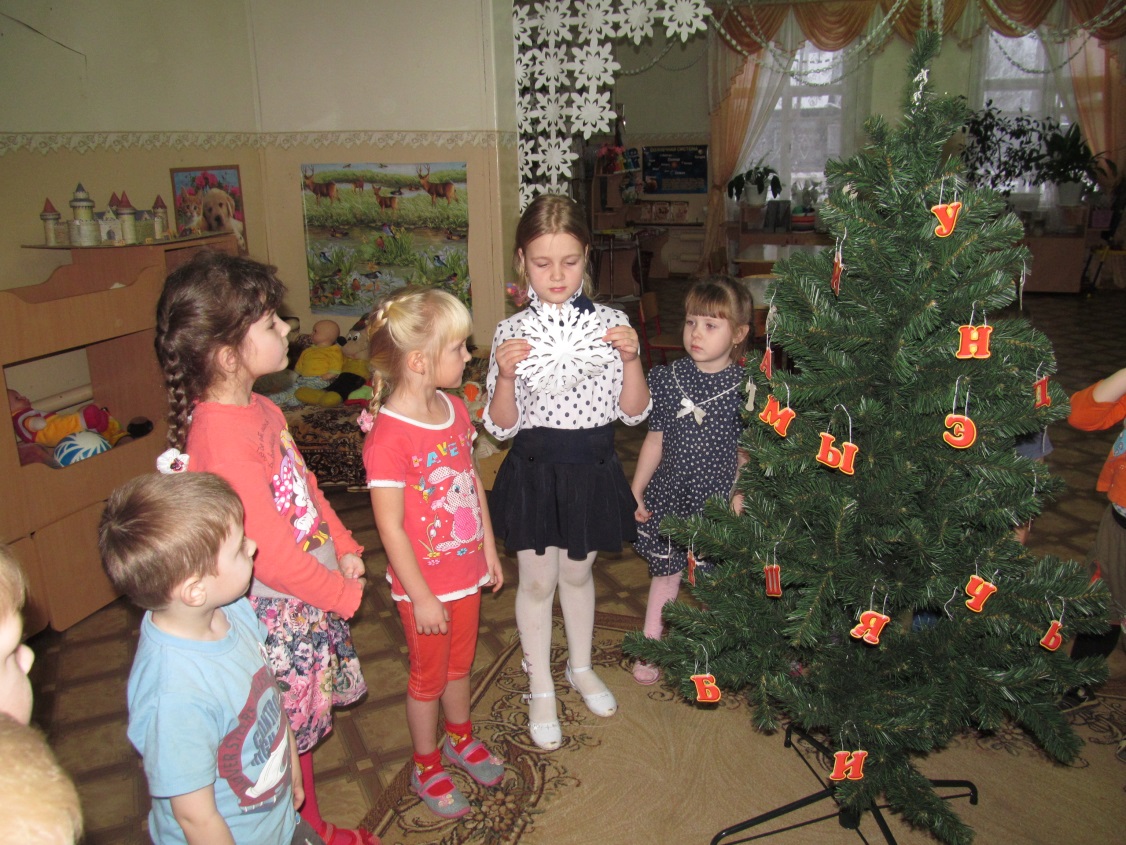 2.Рассмотрев с ребятами, что на дереве висят буквы, которые обозначают гласные и согласные звуки, мы провели игры «А-О-У-Ы», «Назови согласный звук», «Придумай слово». Во время игры «Объяснялки», дети познакомились со значением старинных слов: перст, уста, чело, око, десница.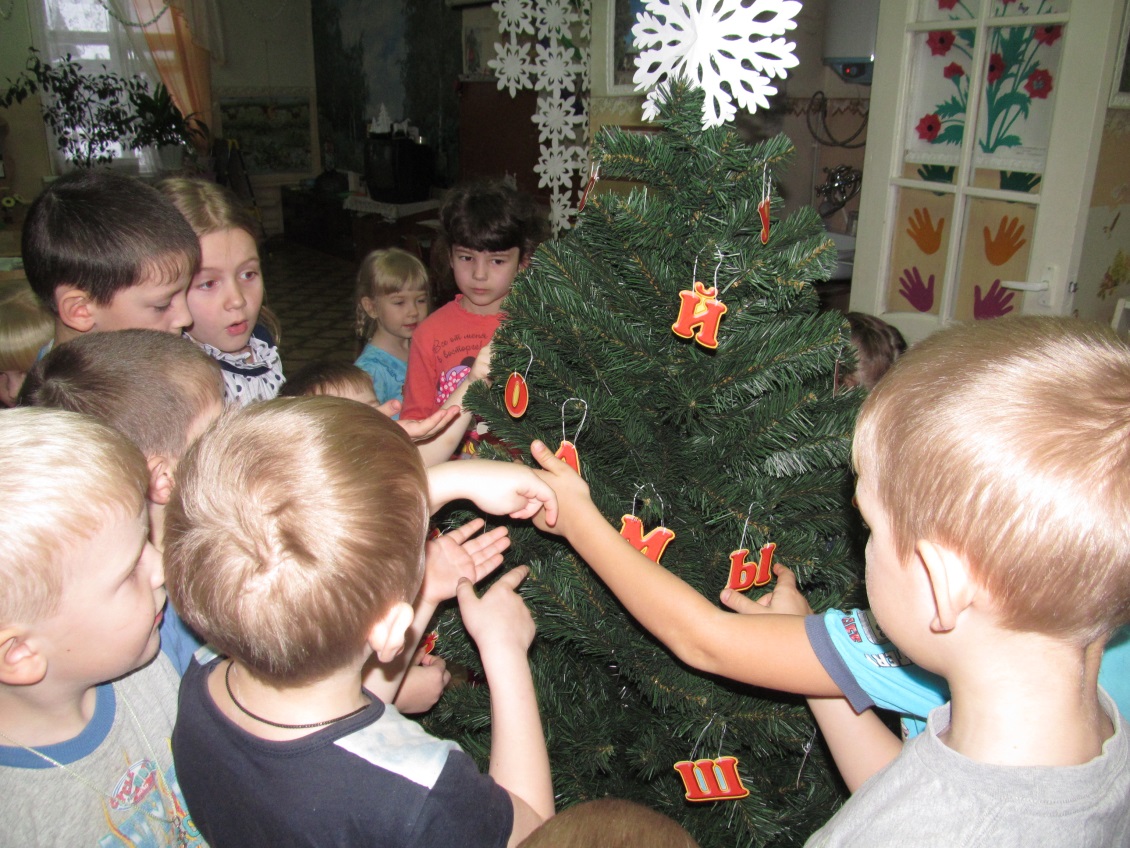 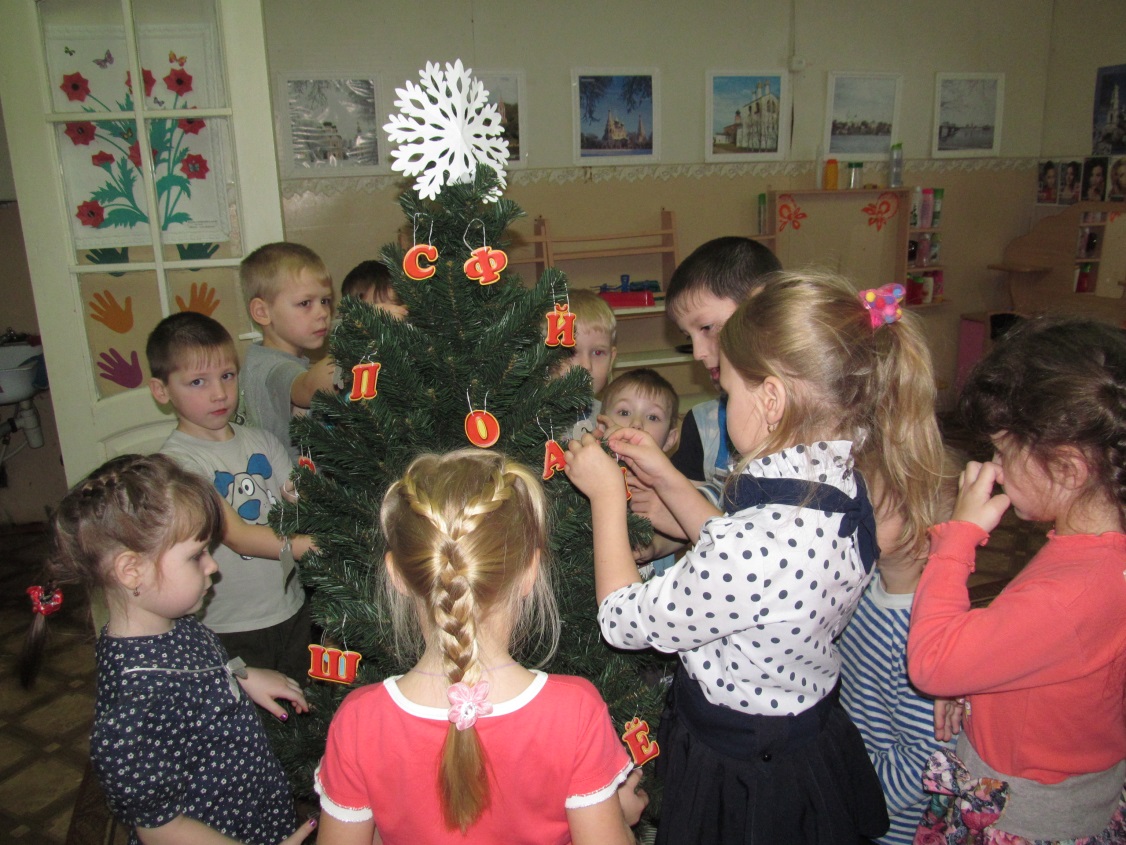 3.Объясняя правила игры «Чей кружок быстрее соберется?», я сняла с дерева буквы «М» и «Д». Дети ответили, кто будет собираться около этих букв и объяснили, почему они так решили.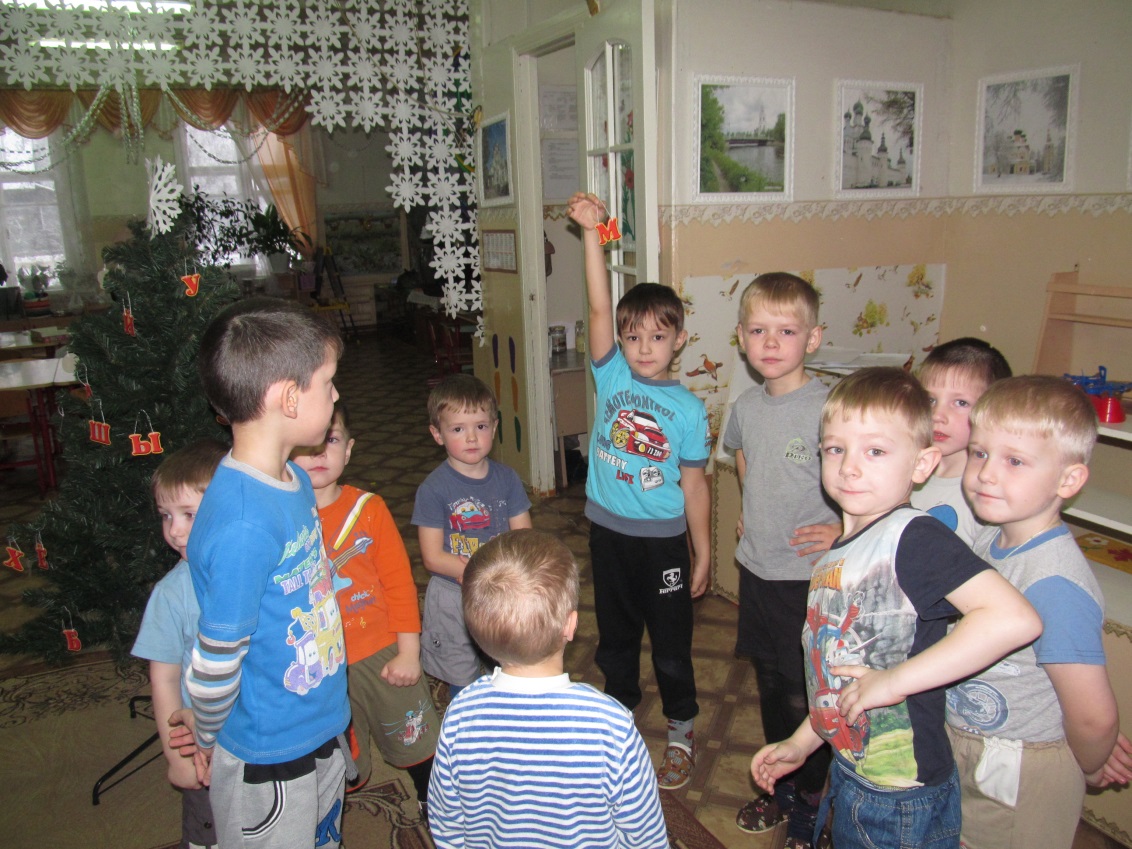 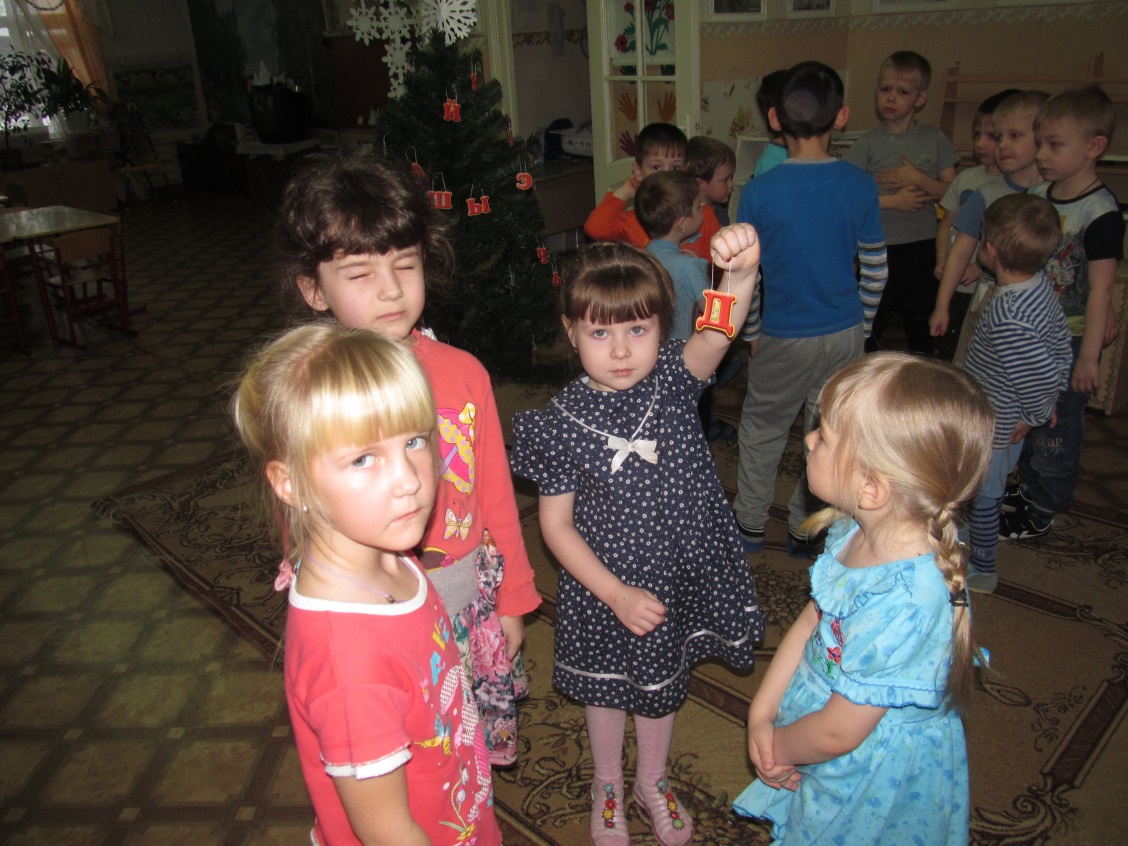 4.В конце развлечения дети объяснили смысл пословиц:Грамоте учиться - всегда пригодится.Век живи - век учись.Красна птица пером, а человек умом.   Дети рассказали, что нового они узнали.